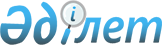 Об определении мест для размещения агитационных печатных материалов и предоставлении помещений для встреч с избирателями всех кандидатов на территории Аккайынского района Северо-Казахстанской областиПостановление акимата Аккайынского района Северо-Казахстанской области от 17 апреля 2019 года № 94. Зарегистрировано Департаментом юстиции Северо-Казахстанской области 18 апреля 2019 года № 5355
      В соответствии с пунктами 4, 6 статьи 28 Конституционного Закона Республики Казахстан от 28 сентября 1995 года "О выборах в Республике Казахстан", статьей 31 Закона Республики Казахстан от 23 января 2001 года "О местном государственном управлении и самоуправлении в Республике Казахстан" акимат Аккайынского района Северо-Казахстанской области ПОСТАНОВЛЯЕТ:
      1. Совместно с Аккайынской районной избирательной комиссией (по согласованию) определить места для размещения агитационных печатных материалов всех кандидатов на территории Аккайынского района Северо-Казахстанской области согласно приложению 1.
      2. Предоставить всем кандидатам на договорной основе помещения для встреч с избирателями на территории Аккайынского района Северо-Казахстанской области согласно приложению 2.
      3. Контроль за исполнением настоящего постановления возложить на руководителя аппарата акима Аккайынского района Северо-Казахстанской области.
      4. Настоящее постановление вводится в действие по истечении десяти календарных дней после дня его первого официального опубликования.
       "СОГЛАСОВАНО"
      Председатель Аккайынской
      районной избирательной комиссии
      Северо-Казахстанской области
      Республики Казахстан
      _______________К. Курманбаев
      "___" ________2019 года Места для размещения агитационных печатных материалов всех кандидатов на территории Аккайынского района Северо-Казахстанской области Помещения для встреч с избирателями всех кандидатов на территории Аккайынского района Северо-Казахстанской области
					© 2012. РГП на ПХВ «Институт законодательства и правовой информации Республики Казахстан» Министерства юстиции Республики Казахстан
				Приложение 1 к постановлению акимата Аккайынского района Северо-Казахстанской области от "__" апреля 2019 года № __
№ п/п
Наименование населенного пункта
Места размещения
Астраханский сельский округ 
Астраханский сельский округ 
Астраханский сельский округ 
1
село Астраханка
Территория, прилегающая к магазину "Виктория" 
Аралагашский сельский округ 
Аралагашский сельский округ 
Аралагашский сельский округ 
2
село Аралагаш
Территория, прилегающая к магазину "Нұрай"
3
село Рублевка
Территория, прилегающая к зданию конторы товарищества с ограниченной ответственностью "Иван Зенченко"
Власовский сельский округ 
Власовский сельский округ 
Власовский сельский округ 
4
село Власовка
Территория, прилегающая к магазину "Лидия" 
Григорьевский сельский округ 
Григорьевский сельский округ 
Григорьевский сельский округ 
5
село Трудовое
Территория, прилегающая к магазину "Алия"
Ивановский сельский округ 
Ивановский сельский округ 
Ивановский сельский округ 
6
село Ивановка
Территория, прилегающая к магазину "Меркурий" 
Киялинский сельский округ 
Киялинский сельский округ 
Киялинский сельский округ 
7
село Киялы
Территория, прилегающая к зданию конторы товарищества с ограниченной ответственностью "Салют"
Лесной сельский округ 
Лесной сельский округ 
Лесной сельский округ 
8
село Ленинское 
Территория, прилегающая к магазину "Астана" 
Полтавский сельский округ
Полтавский сельский округ
Полтавский сельский округ
9
село Полтавка 
Территория, прилегающая к зданию конторы товарищества с ограниченной ответственностью "Полтавское"
Смирновский сельский округ 
Смирновский сельский округ 
Смирновский сельский округ 
10
село Смирново
Территория, прилегающая к зданию коммунального государственного учреждения "Отдел сельского хозяйства акимата Аккайынского района Северо-Казахстанской области"
11
село Смирново
Территория, прилегающая к зданию коммунального государственного предприятия на праве хозяйственного ведения "Аккайынская районная больница" коммунального государственного учреждения "Управление здравоохранения акимата Северо-Казахстанской области"
12
село Смирново
Территория, прилегающая к зданию государственного коммунального казенного предприятия "Ясли-сад Балапан" акимата Аккайынского района Северо-Казахстанской области Министерства образования и науки Республики Казахстан"
Токушинский сельский округ 
Токушинский сельский округ 
Токушинский сельский округ 
13
село Токуши
Территория, прилегающая к магазину "Кулинария" 
сельский округ Шагалалы 
сельский округ Шагалалы 
сельский округ Шагалалы 
14
село Шагалалы
Территория, прилегающая к зданию конторы товарищества с ограниченной ответственностью "Северо-Казахстанская сельскохозяйственная опытная станция" 
Черкасский сельский округ 
Черкасский сельский округ 
Черкасский сельский округ 
15
село Черкасское
Территория, прилегающая к зданию конторы товарищества с ограниченной ответственностью "Черкасское Агро" Приложение 2 к постановлению акимата Аккайынского района Северо-Казахстанской области от "__" апреля 2019 года № __
№ п/п
Наименование населенных пунктов
Место проведения встреч
1
село Аралагаш
Коммунальное государственное учреждение "Аралагашская средняя школа имени Каирбека Оразова"
2
село Рублевка
Здание сельского Дома культуры села Рублевка (по согласованию)
3
село Астраханка
Здание центра досуга Астраханского сельского округа
4
село Власовка
Здание коммунального государственного учреждения "Власовская средняя школа"
5
село Шагалалы
Здание коммунального государственного учреждения "Чаглинская средняя школа"
6
село Трудовое
Здание сельского клуба коммунального государственного учреждения "Аппарат акима Григорьевского сельского округа Аккайынского района Северо-Казахстанской области"
7
село Ивановка
Здание сельского Дома культуры села Ивановка (помещение центра досуга) (по согласованию)
8
село Киялы
Здание конторы товарищества с ограниченной ответственностью "Салют" (по согласованию)
9
село Ленинское 
Здание коммунального государственного учреждения "Ленинская средняя школа"
10
село Полтавка 
Здание коммунального государственного учреждения "Полтавская средняя школа"
11
село Смирново 
Здание коммунального государственного учреждении "Аппарат маслихата Аккайынского района" 
12
село Токуши 
Здание Чапаевской врачебной амбулатории коммунального государственного предприятия на праве хозяйственного ведения "Аккайынская районная больница" коммунального государственного учреждения "Управление здравоохранения акимата Северо-Казахстанской области"
13
село Черкасское
Здание центра досуга Черкасского сельского округа 